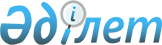 Об утверждении Положения о государственном учреждении "Аппарат акима города Костаная"
					
			Утративший силу
			
			
		
					Постановление акимата города Костаная Костанайской области от 5 декабря 2014 года № 3190. Зарегистрировано Департаментом юстиции Костанайской области 13 января 2015 года № 5298. Утратило силу постановлением акимата города Костаная Костанайской области от 24 мая 2016 года № 1137      Сноска. Утратило силу постановлением акимата города Костаная Костанайской области от 24.05.2016 № 1137 (вводится в действие со дня подписания).

      В соответствии с Законом Республики Казахстан от 23 января 2001 года "О местном государственном управлении и самоуправлении в Республике Казахстан", Указом Президента Республики Казахстан от 29 октября 2012 года № 410 "Об утверждении Типового положения государственного органа Республики Казахстан" акимат города Костаная ПОСТАНОВЛЯЕТ:

      1. Утвердить прилагаемое Положение о государственном учреждении "Аппарат акима города Костаная".

      2. Контроль за исполнением настоящего постановления возложить на руководителя государственного учреждения "Аппарат акима города Костаная".

      3. Настоящее постановление вводится в действие по истечении десяти календарных дней после дня его первого официального опубликования.

 Положение
о государственном учреждении
"Аппарат акима города Костаная"
1. Общие положения      1. Государственное учреждение "Аппарат акима города Костаная" является государственным органом Республики Казахстан, осуществляющим руководство в сфере информационно-аналитической, организационно-правовой и материально-технической деятельности акимата и акима города Костаная.

      2. Государственное учреждение "Аппарат акима города Костаная" не имеет ведомств.

      3. Государственное учреждение "Аппарат акима города Костаная" осуществляет свою деятельность в соответствии с Конституцией и законами Республики Казахстан, актами Президента и Правительства Республики Казахстан, иными нормативными правовыми актами, а также настоящим  Положением.

      4. Государственное учреждение "Аппарат акима города Костаная" является юридическим лицом в организационно-правовой форме государственного учреждения, имеет печати и штампы со своим наименованием на государственном языке, бланки установленного образца, в соответствии с законодательством Республики Казахстан счета в органах казначейства.

      5. Государственное учреждение "Аппарат акима города Костаная" вступает в гражданско-правовые отношения от собственного имени.

      6. Государственное учреждение "Аппарат акима города Костаная" имеет право выступать стороной гражданско-правовых отношений от имени государства, если оно уполномочено на это в соответствии с законодательством.

      7. Государственное учреждение "Аппарат акима города Костаная" по вопросам своей компетенции в установленном законодательством порядке принимает решения, оформляемые приказами руководителя государственного учреждения "Аппарат акима города Костаная" и другими актами, предусмотренными законодательством Республики Казахстан.

      8. Структура и лимит штатной численности государственного учреждения "Аппарат акима города Костаная" утверждаются в соответствии с действующим законодательством.

      9. Местонахождение юридического лица: индекс 110000, Республика Казахстан, Костанайская область, город Костанай, улица Пушкина,98.

      10. Полное наименование государственного органа - государственное учреждение "Аппарат акима города Костаная".

      11. Настоящее Положение является учредительным документом государственного учреждения "Аппарат акима города Костаная".

      12. Финансирование деятельности государственного учреждения "Аппарат акима города Костаная" осуществляется из местного бюджета.

      13. Государственному учреждению "Аппарат акима города Костаная" запрещается вступать в договорные отношения с субъектами предпринимательства на предмет выполнения обязанностей, являющихся функциями государственного учреждения "Аппарат акима города Костаная".

      Если государственному учреждению "Аппарат акима города Костаная" законодательными актами предоставлено право осуществлять приносящую доходы деятельность, то доходы, полученные от такой деятельности, направляются в доход государственного бюджета.

 2. Миссия, основные задачи, функции,
права и обязанности государственного органа      14. Миссией государственного учреждения "Аппарат акима города Костаная" является качественное и своевременное информационно-аналитическое, организационно-правовое и материально-техническое обеспечение деятельности акимата и акима города Костаная.

      15. Задачи:

      1) повышение эффективности работы всех структурных подразделений акимата в информационно-аналитическом, организационно-правовом и материально-техническом обеспечении деятельности акимата и акима города Костаная.

      2) иные задачи, предусмотренные законодательством Республики Казахстан.

      16. Функции:

      1) анализ работы местных органов государственного управления и должностных лиц, подотчетных акиму и акимату города;

      2) подготовка информации акиму и членам акимата города по соответствующим вопросам;

      3) осуществление сбора, обработки информации, поступающей из других государственных органов и организаций, а также обращений физических и юридических лиц по вопросам, относящимся к компетенции акимата и акима;

      4) обеспечение освещения деятельности акимата и акима в средствах массовой информации;

      5) обеспечение официального опубликования нормативных правовых актов акимата и акима в средствах массой информации;

      6) проведение анализа состояния исполнительской дисциплины в государственном учреждении "Аппарат акима города Костаная", структурных подразделениях акимата и информирование акима;

      7) проведение работы по улучшению стиля и методов работы, внедрению новых информационных технологий;

      8) планирование работы государственного учреждения "Аппарат акима города Костаная" организация подготовки и проведение заседаний акимата, совещаний, семинаров и других мероприятий;

      9) внесение предложений акиму и акимату области об изменении, приостановлении, прекращении постановлений акимата, решений, распоряжений акима, об отмене противоречащих действующему законодательству актов акима и акимата;

      10) осуществление контроля за исполнением актов и поручений Президента Республики Казахстан, Правительства, акима и акимата области, акима и акимата города и других нормативных правовых актов;

      11) проведение юридической экспертизы актов акима и акимата на соответствие действующему законодательству Республики Казахстан;

      12) оформление материалов при назначении на должность и освобождение от должности государственных служащих государственного учреждения "Аппарат акима города Костаная" и руководителей исполнительных органов, финансируемых из городского бюджета, решение вопросов, связанных с прохождением государственный службы, подбором и расстановкой кадров ведение их личных дел;

      13) организация и проведение аттестации государственных служащих государственного учреждения "Аппарат акима города Костаная" и руководителей исполнительных органов, финансируемых из городского бюджета;

      14) организация работы по внедрению и реализации программ "электронного правительства", снижения информационного неравенства и других вопросов, связанных с информационными технологиями;

      15) ведение делопроизводства в государственном учреждении "Аппарат акима города Костаная" соответствии с действующим законодательством Республики Казахстан;

      16) рассмотрение служебных документов и обращений физических и юридических лиц;

      17) организация личного приема граждан и представителей юридических лиц руководством;

      18) повышение эффективности работы в материально-техническом обеспечении деятельности акима и акимата города;

      19) принятие мер, направленных на широкое применение государственного языка;

      20) осуществление государственной регистрации актов гражданского состояния;

      21) оказание государственных услуг;

      22) в пределах своей компетенции осуществление других функции в соответствии с действующим законодательством Республики Казахстан.

      17. Права и обязанности:

      1) государственное учреждение "Аппарат акима города Костаная" имеет право запрашивать и получать необходимую информацию, документы и другие материалы от государственных органов, должностных лиц и других организаций по вопросам, входящим в компетенцию акимата и акима;

      2) давать необходимые поручения руководителям отделов государственного учреждения "Аппарат акима города Костаная", организаций финансируемых из государственного бюджета по вопросам своей компетенции;

      3) взаимодействовать с другими органами государственного управления, органами общественного самоуправления на соответствующей территории;

      4) пользоваться информационными базами данных, имеющимися в государственном учреждении "Аппарат акима города Костаная";

      5) использовать государственные транспортные средства, системы связей и коммуникаций;

      6) обеспечивать согласование по принимаемым актам акимата и акима города;

      7) осуществлять свою деятельность в соответствии с  Конституцией Республики Казахстан,  Законом "О местном государственном управлении и самоуправлении в Республике Казахстан", другими законами Республики Казахстан, актами Президента и Правительства Республики Казахстан, нормативными правовыми актами акима области, акима города, а также настоящим  Положением.

      8) осуществлять иные права и обязанности в соответствии с действующим законодательством Республики Казахстан.

 3. Организация деятельности государственного органа      18. Руководство государственным учреждением "Аппарат акима города Костаная" осуществляется руководителем аппарата акима города Костаная, который несет персональную ответственность за выполнение возложенных на государственное учреждение "Аппарат акима города Костаная" задач и осуществление им своих функций.

      19. Руководитель государственного учреждения "Аппарат акима города Костаная" назначается на должность и освобождается от должности акимом города Костаная.

      20. Полномочия руководителя государственного учреждения "Аппарат акима города Костаная":

      1) представляет государственное учреждение "Аппарат акима города Костаная" в государственных органах и иных организациях;

      2) организует и руководит работой государственного учреждения "Аппарат акима города Костаная", несет персональную ответственность за выполнение возложенных на него функций и задач, а также за непринятие мер по противодействию коррупции;

      3) разрабатывает Положение о государственном учреждении "Аппарат акима города Костаная", предложения по структуре и штатной численности аппарата и вносит их на утверждение, устанавливает доплаты, материальное поощрение государственных служащих (премии) в пределах экономии фонда оплаты труда;

      4) устанавливает внутренний трудовой распорядок в государственном учреждении "Аппарат акима города Костаная";

      5) осуществляет общее руководство и координацию деятельности отделов государственного учреждения "Аппарат акима города Костаная", разрабатывает положения о них, определяет обязанности и полномочия их руководителей;

      6) назначает, освобождает и привлекает к дисциплинарной ответственности работников в соответствии с действующим законодательством Республики Казахстан, кроме назначаемых акимом;

      7) контролирует исполнение законодательства о государственной службе в аппарате;

      8) издает приказы и дает указания, обязательные для исполнения работниками государственного учреждения "Аппарат акима города Костаная";

      9) представляет на подпись акиму проекты постановлений акимата, решений и распоряжений акима;

      10) координирует работу по контролю за исполнением принятых постановлений акимата города, решений и распоряжений;

      11) контролирует работу с кадрами в соответствии с законодательством о государственной службе и трудовым законодательством;

      12) подписывает служебную документацию в пределах своей компетенции;

      13) направляет работников государственного учреждения "Аппарат акима города Костаная" в командировки;

      14) осуществляет личный прием граждан и представителей юридических лиц;

      15) образовывает рабочие группы для разработки проектов нормативных правовых актов, программ и других документов;

      16) распоряжается денежными средствами государственного учреждения "Аппарат акима города Костаная", подписывает финансовые документы;

      17) осуществляет иные полномочия, возложенные на него акимом.

      Исполнение полномочий руководителя государственного учреждения "Аппарат акима города Костаная" в период его отсутствия осуществляется лицом, его замещающим в соответствии с действующим законодательством.

      21. Государственное учреждение "Аппарат акима города Костаная" возглавляется руководителем аппарата акима города Костаная, назначаемым на должность и освобождаемым от должности в соответствии с действующим законодательством Республики Казахстан.

 4. Имущество государственного органа      22. Государственное учреждение "Аппарат акима города Костаная" может иметь на праве оперативного управления обособленное имущество в случаях, предусмотренных законодательством.

      Имущество государственного учреждения "Аппарат акима города Костаная" формируется за счет имущества, переданного ему собственником, а также имущества (включая денежные доходы), приобретенного в результате собственной деятельности и иных источников, не запрещенных законодательством Республики Казахстан.

      23. Имущество, закрепленное за государственным учреждением "Аппарат акима города Костаная", относится к коммунальной собственности.

      24. Государственное учреждение "Аппарат акима города Костаная" не вправе самостоятельно отчуждать или иным способом распоряжаться закрепленным за ним имуществом и имуществом, приобретенным за счет средств, выданных ему по плану финансирования, если иное не установлено законодательством.

 5. Реорганизация и упразднение государственного органа      25. Реорганизация и упразднение государственного учреждения "Аппарат акима города Костаная" осуществляются в соответствии с законодательством Республики Казахстан.


					© 2012. РГП на ПХВ «Институт законодательства и правовой информации Республики Казахстан» Министерства юстиции Республики Казахстан
				
      Аким

А. Ахметжанов
Утверждено
постановлением акимата города
Костаная от 5 декабря 2014 года
№ 3190